Wierzbiański weekend za pół ceny 23-25.10.2020r.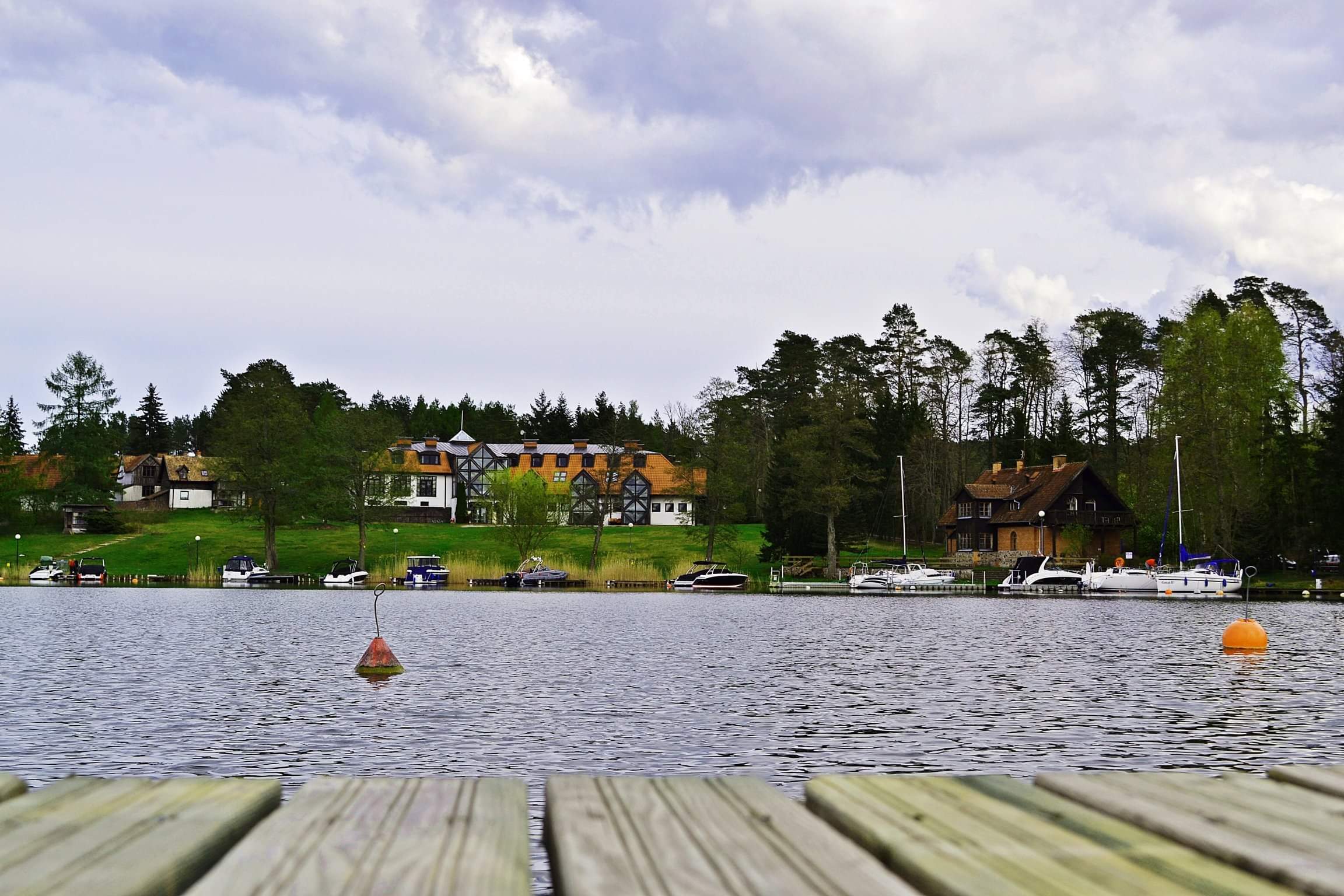 Polska Akademia Nauk Dom Pracy Twórczej w Wierzbie Poznaj uroki jesieni na Mazurach w kameralnym  miejscu, w samym sercu Puszczy Piskiej.To idealne miejsce dla małych grup i rodzin które  lubią zarówno ciszę jak i czynny wypoczynek.Nasz Ośrodek jest dedykowany w szczególności dla wszystkich, którzy cenią sobie bliskość z naturą.220,00zł/os*w cenę wliczone jest śniadanie i obiadokolacja 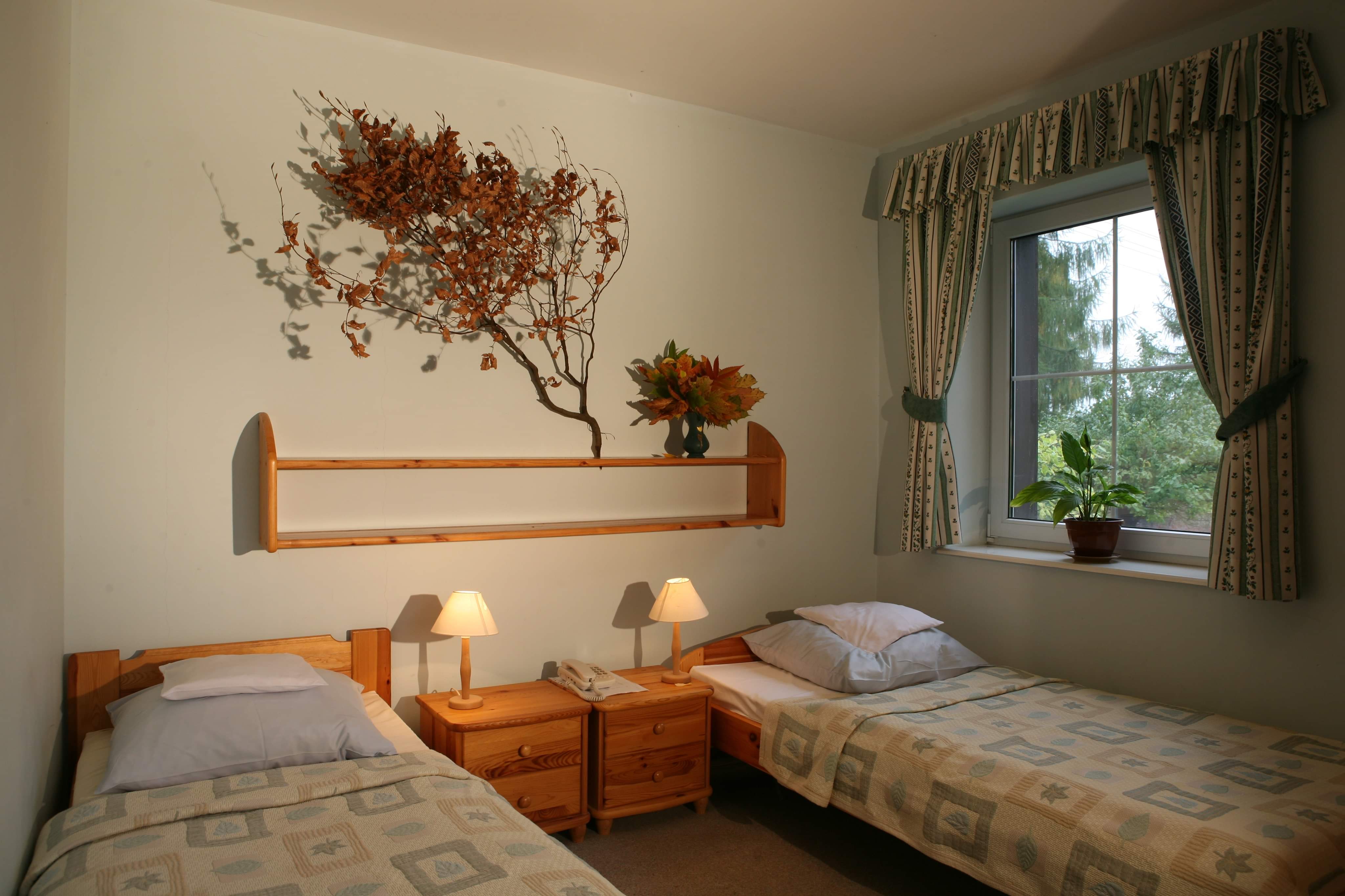 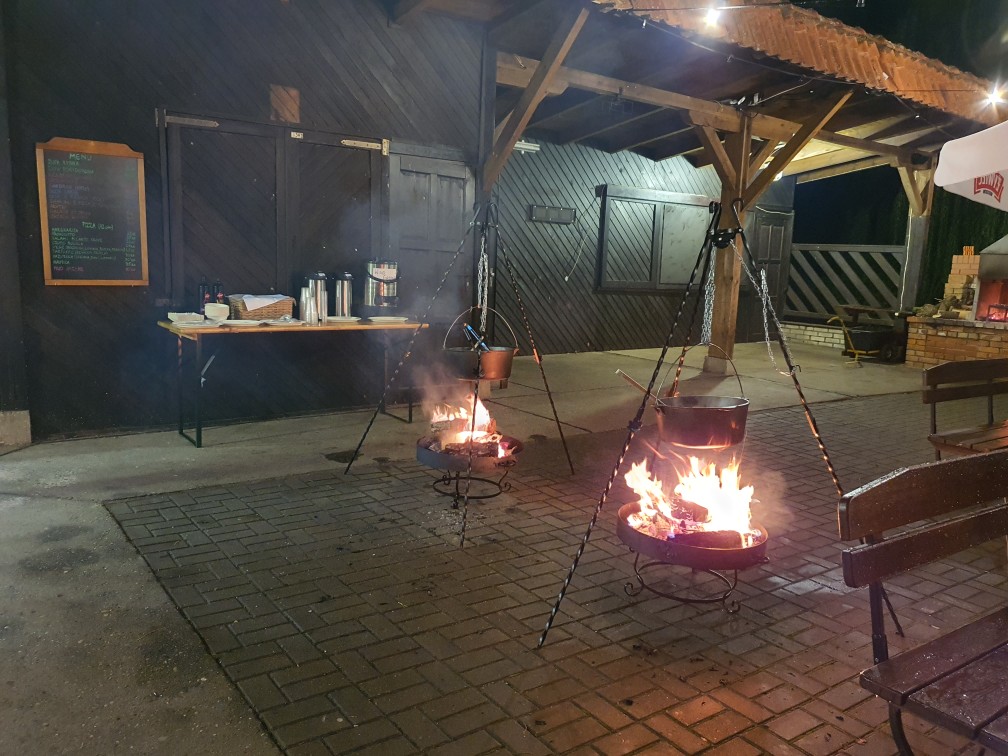 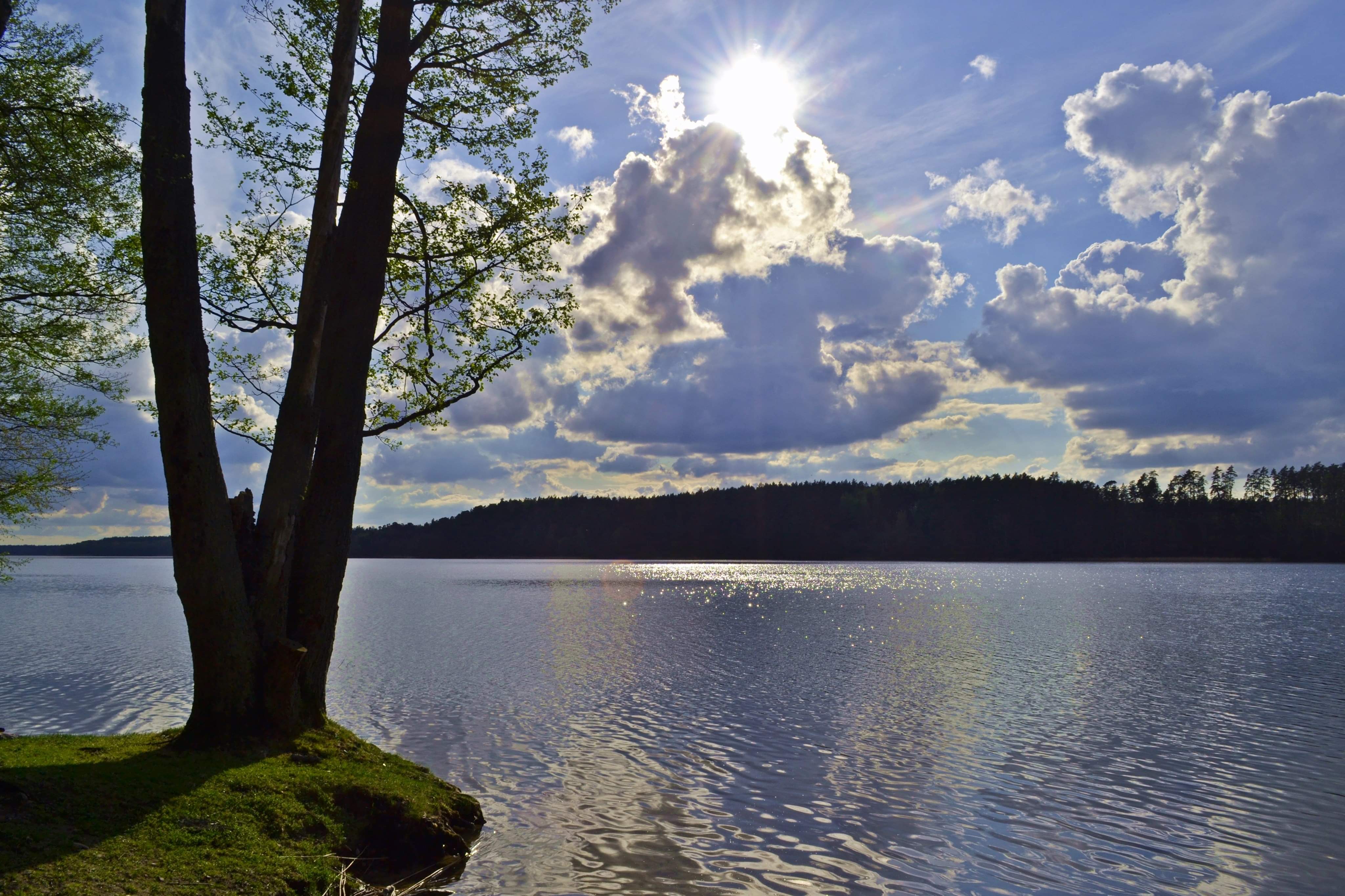 Polska Akademia Nauk Dom Pracy Twórczej 
w Wierzbie|  wierzba@wierzba.pan.pl  | wierzba.pan.pl |  Telefon: +48 516 009 061 |    